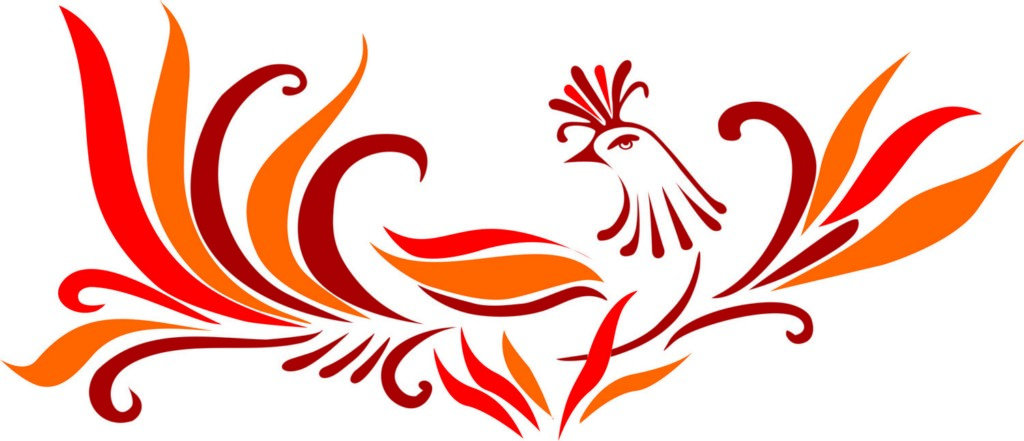 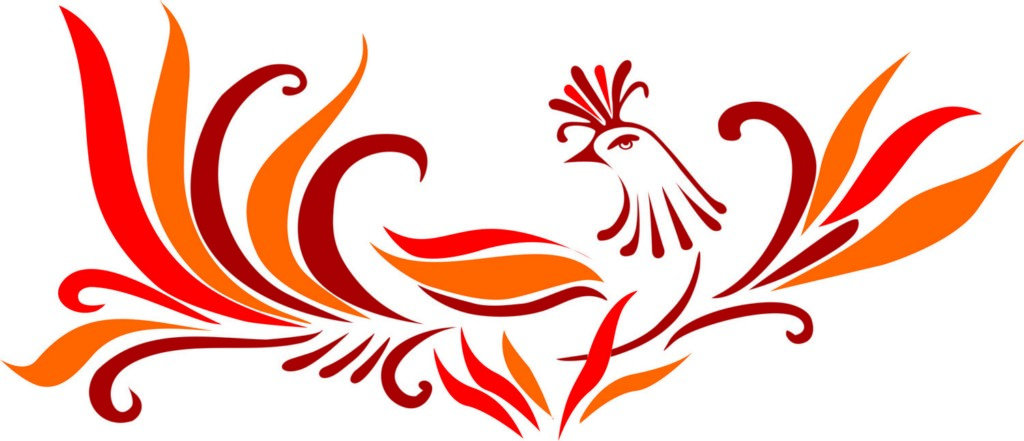 План работы МКУК «Центр культуры и досуга»МР «Кизлярский район» на июль 2022 года01.07.2022                                    11.00 ч.              Выезд для участия в Гала-концерте фольклорных представлений, посвященному 85-летию РДНТ Место проведения: г. МахачкалаОтветственный: РДНТ02.07.2022                                    11.00 ч.              «Слава казачья» - Праздник казачьей культуры в рамках Международного фестиваля «Горцы» Место проведения: с. Аверьяновка, ЦК и ДОтветственный: РДНТ,  администрация МР «Кизлярский район, ЦК и Д08.07. 2022,  		время по согласованию"Всех нас согреет семейный очаг"  - концертная программа ко Дню семьи, любви Место проведения: с. Н. БирюзякОтветственный: зав. отделом ИМР ЦК и Д Амирова Н.В., худруки творческих коллективов 10.07. 2022,  		время по согласованию«Рыбаки – особенное братство» -  День рыбака Место проведения: с. Аверьяновка, ЦК и ДОтветственный: зав. отделом ИМР ЦК и Д Амирова Н.В., худруки творческих коллективов 10.07. 2022,  		10.00 ч.Ралли "Шёлковый путь" - участие творческих коллективов Кизлярского района в концертной программе Место проведения: Ногайский районОтветственный: худруки творческих коллективов 13.07. 2022                        Собирание песенного фольклора среди носителей русской культурыМесто проведения: с. Кр. ВосходОтветственный: зав. отделом ИМР ЦК и Д  Амирова Н.В.14.07.2022,                         17.00 ч.             «Родной земли многоголосье» -  выездной концерт народных коллективов (автоклуб)Место проведения: с. Крайновка Ответственный: зав. автоклубом ЦК и Д Грессь Э.В15.07. 2022,	                      14 .00 ч.«Что мы знаем о мёде» (викторина) - из цикла «Посиделки у самовара» Место проведения: ЦК и ДОтветственный: руководитель клуба ЦК и Д «У самовара» 17.07. 2022,                         17.00 ч.             «День русской лени» - развлекательная программа в рамках Всероссийского Дня фольклораМесто проведения: с. Аверьяновка, ЦК и ДОтветственный: методист ЦК и Д Исаева Э.А.20.07.2022                         время по согласованию              «Давайте с нами, друзья» - театрализовано-игровая программа для детей (автоклуб)Место проведения: с. Сар-Сар Ответственный: зав. автоклубом ЦК и Д Грессь Э.В25.07. 2022,	                       16 .00 ч.«Жить по закону» – концертная программа, посвящённая Дню Конституции ДагестанаМесто проведения: по согласованиюОтветственный: зав. отделом ИМР ЦК и Д Амирова Н.В., худруки творческих коллективовДо 28.07. 2022,«Всякая работа мастера хвалит» - создание и презентация информационной брошюры о мастерах-умельцах Кизлярского районаМесто проведения и размещения: ЦК и Д, сеть ИнтернетОтветственный: методист ЦК и Д Исаева Э.А. До 28.07. 2022,Подготовка конкурсной документации для участия в республиканских конкурсахМесто проведения: ЦК и ДОтветственный зав. отделом ИМР ЦК и Д  Амирова Н.В.